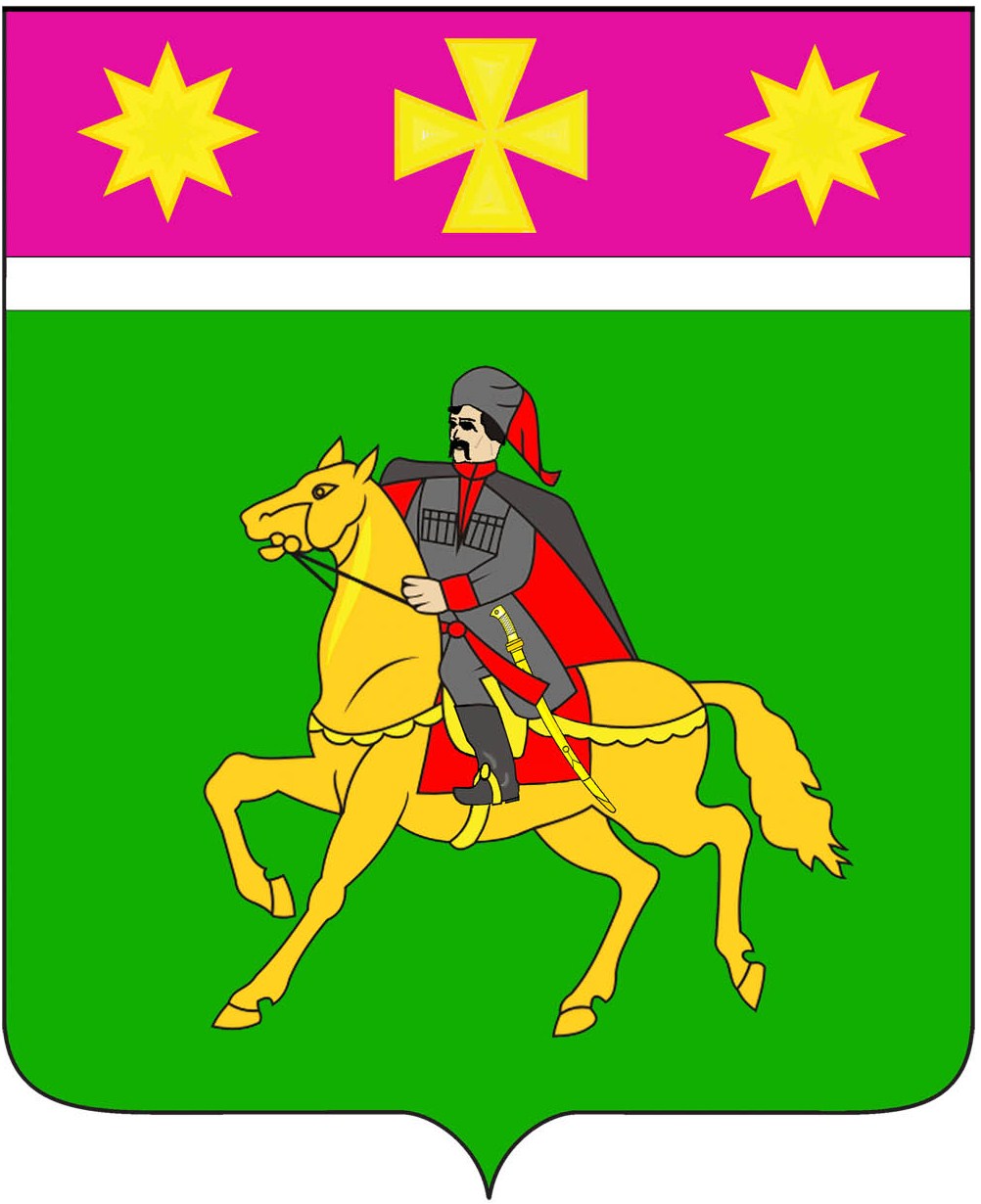 СОВЕТПолтавского сельского поселения                                               Красноармейского районаРЕШЕНИЕ                             от_____________		                                                                  № ____станица ПолтавскаяОб утверждении прейскуранта гарантированного перечня услуг по погребению умерших (погибших), не имеющих супруга, близких родственников, иных родственников либо законного представителя умершего (погибшего) или при невозможности осуществить ими погребение,  а также при отсутствии иных лиц, взявших на себя обязанность осуществить погребение, погребение умершего (погибшего) на дому, на улице или в ином месте после установления органами внутренних дел его личности, и умерших (погибших), личность которых не установлена органами внутренних дел, оказываемые на территории Полтавского сельского поселения Красноармейского района с 1 февраля 2024 года.В соответствии с пунктом 22 части 1 статьи 14 Федерального Закона от 6 октября 2003 года № 131-ФЗ «Об общих принципах организации местного самоуправления в Российской Федерации», статьей 6 Федерального закона от 19 декабря 2016 года № 444-ФЗ «О внесении изменений в отдельные законодательные акты Российской Федерации в части изменения порядка индексации выплат, пособий и компенсаций, установленных законодательством Российской Федерации, и о приостановлении части 2 статьи 6 Федерального закона «О дополнительных мерах государственной поддержки семей, имеющих детей» и в целях реализации статьи 12 Федерального закона от 12 января 1996 года № 8-ФЗ «О погребении и похоронном деле», пункта                     3 статьи 12 Закона Краснодарского края от 4 февраля 2004 года № 666-КЗ «О погребении и похоронном деле в Краснодарском крае», Совет Полтавского сельского поселения Красноармейского района РЕШИЛ:1. Утвердить прейскурант гарантированного перечня услуг по погребению умерших (погибших), не имеющих супруга, близких родственников, иных родственников либо законного представителя умершего (погибшего) или при невозможности осуществить ими погребение,  а также при отсутствии иных лиц, взявших на себя обязанность осуществить погребение, погребение умершего (погибшего) на дому, на улице или в ином месте после установления органами внутренних дел его личности, и умерших (погибших), личность которых не установлена органами внутренних дел, оказываемые на территории Полтавского  сельского поселения Красноармейского района           с  1 февраля  2024 года (приложение).2. Признать утратившими силу решение Совета Полтавского сельского поселения Красноармейского района от 22 февраля  2023 года № 47/4 «Об утверждении стоимости услуг, предоставляемых согласно гарантированному перечню услуг по погребению на 2023 год, оказываемых на территории Полтавского сельского поселения Красноармейского района».          3. Установить, что на территории Полтавского сельского поселения Красноармейского района рытье могилы осуществляется только ручным способом, ввиду невозможности использования механизированной техники.4. Контроль за выполнением настоящего решения возложить на постоянную комиссию по строительству, транспорту, ЖКХ, бытовому и  торговому обслуживанию и связи (Родионов).5. Настоящее решение вступает в силу со дня его официального опубликования и распространяется на правоотношения, возникшие с 1 февраля 2024 года.Председатель СоветаПолтавского сельского поселения Красноармейского района                                                                   Н.Б. Минаева Глава Полтавского сельского поселенияКрасноармейского района				     	                 В. А. ПобожийПРЕЙСКУРАНТгарантированного перечня услуг по погребению умерших (погибших), не имеющих супруга, близких родственников, иных родственников либо законного представителя умершего (погибшего) или при невозможности осуществить ими погребение,  а также при отсутствии иных лиц, взявших на себя обязанность осуществить погребение, погребение умершего (погибшего) на дому, на улице или в ином месте после установления органами внутренних дел его личности, и умерших (погибших), личность которых не установлена органами внутренних дел, оказываемые на территории Полтавского  сельского поселения Красноармейского района с 1 февраля  2024 годаГлава Полтавского сельского поселенияКрасноармейского района			                                 В. А. Побожий              ПРИЛОЖЕНИЕ            УТВЕРЖДЁН                решением Совета Полтавского                         сельского поселения                Красноармейского района               от ___________ г.  №______№ п/пНаименование услугиСтоимость услуг с 01.02.2024 года с учётом индекса инфляции121Оформление документов, необходимых для погребения269,372Облачение тела умершего (погибшего)718,953Гроб стандартный, строганный, из материалов толщиной 25-, обитый внутри и снаружи тканью х/б с подушкой из стружки2839,924Перевозка тела (останков) умершего (погибшего)  к месту захоронения1879,965Погребение умершего при рытье могилы вручную2662,00ИТОГО 8370,20